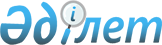 О внесении изменений в решение акима района Т. Рыскулова от 27 декабря 2019 года № 02 "Об образовании избирательных участков на территории района Т. Рыскулова"Решение акима района Т. Рыскулова Жамбылской области от 9 июня 2020 года № 05. Зарегистрировано Департаментом юстиции Жамбылской области 12 июня 2020 года № 4628
      В соответствии со статьей 23 Конституционного Закона Республики Казахстан от 28 сентября 1995 года "О выборах в Республике Казахстан" и статьей 33 Закона Республики Казахстан от 23 января 2001 года "О местном государственном управлении и самоуправлении в Республике Казахстан" аким района Т. Рыскулова РЕШИЛ:
      1. Внести в решение акима района Т. Рыскулова от 27 декабря 2019 года № 02 "Об образовании избирательных участков на территории района Т. Рыскулова" (зарегистрировано в Реестре государственной регистрации нормативных правовых актов за № 4479, опубликовано в Эталонном контрольном банке нормативных прововых актов Республики Казахстан в электронном виде от 31 декабря 2019 года) следующие изменения:
      приложение к указанному решению изложить в новой редакции согласно приложению к настоящему решению.
      2. Контроль за исполнением данного решения возложить на руководителя аппарата акима района Терликбаева Алибека Мамытжановича.
      3. Настоящее решение вступает в силу со дня государственной регистрации в органах юстиции и вводится в действие по истечении десяти календарных дней после дня его первого официального опубликования.
      "СОГЛАСОВАНО"
      Председатель Жамбылской областной 
      территориальной избирательной комиссии 
      С. Айдапкелов
      "___"______________2020 г. Избирательные участки на территории района Т. Рыскулова
      Избирательный участок № 328
      Границы: селы Кайынды, Мамай Кайындинского сельского округа.
      Избирательный участок № 329
      Границы: селы Теренозек, Кокарык, Шолаккайынды Теренозекского сельского округа. 
      Избирательный участок № 330
      Границы: село Акыртобе Акыртобинского сельского округа.
      Избирательный участок № 331
      Границы: село Орнек Орнекского сельского округа.
      Избирательный участок № 332
      Границы: селы Жарлысу, Сункайты Орнекского сельского округа.
      Избирательный участок № 333
      Границы: село Малдыбай Акыртобинского сельского округа.
      Избирательный участок № 334
      Границы: селы Д.Конаев, Абылхайыр Акниетского сельского округа. 
      Избирательный участок № 335
      Границы: село Алгабас Кумарыкского сельского округа.
      Избирательный участок № 336
      Границы: селы Кумарык, Каракемер Кумарыкского сельского округа.
      Избирательный участок № 337
      Границы: селы Когершин, Косапан Когершинского сельского округа.
      Избирательный участок № 485
      Границы: село Салимбай Орнекского сельского округа. 
      Избирательный участок № 339
      Границы: село Кокдонен, станция Кумарык Кокдоненского сельского округа.
      Избирательный участок № 340
      Границы: село Жаксылык Кокдоненского сельского округа.
      Избирательный участок № 341
      Границы: Улицы С.Жамбылов, Жибек жолы (№ 170-320 четная сторона, № 143-245 нечетная сторона), Желтоксан, М.Ауезов, Ш.Айманов, К.Сатпаев, село Шонгер, Алматы, Сырдария, М.Отемисулы, Сембиев, Жангелдин, Сыпатай, село Кулан Куланского сельского округа.
      Избирательный участок № 342
      Границы: Улицы В.Метте, А.Исмаилов, А.Исаулы, М.Татибеков, А.Тлепов, Жетису, Ш.Ултараков, Абая, Амангелди, переулок Амангелди, Токабай, Ш.Уалиханов, Н.Аденулы, А.Сухамбай, село Кулан Куланского сельского округа.
      Избирательный участок № 343
      Границы: Улицы Д.Оспанов, Алтынсарин, М.Исбаев, Б.Абрайымулы, Кажымухан, К.Азирбаев, Т.Куанышбекулы, Медеу, Сарымолдаев, Абылайхан, А.Молдагулова, Рахманберди, Ш.Калкабай, Р.Медеулов, Балуан шолак, Ю.Гагарин, Е.Каратышканов, К.Асылов, Т.Смаилов, А.Исаев, село Кулан Куланского сельского округа.
      Избирательный участок № 344
      Границы:село Каракат Куланского сельского округа.
      Избирательный участок № 345
      Границы: село Абжапар Орнекского сельского округа.
      Избирательный участок № 346
      Границы: селы Енбекши, Кокарык Абайского сельского округа.
      Избирательный участок № 347
      Границы: село Каменка Каракыстакского сельского округа.
      Избирательный участок № 348
      Границы: село Казах Каракыстакского сельского округа.
      Избирательный участок № 349
      Границы: село Жалпаксаз Каракыстакского сельского округа.
      Избирательный участок № 350
      Границы: село Тасшолак Каракыстакского сельского округа. 
      Избирательный участок № 351
      Границы: село Жанатурмыс и разъезд Монке Жанатурмыского сельского округа.
      Избирательный участок № 352
      Границы: село Корагаты, Аккайнар, Тойкудык, Мамыртобе и железнодорожная станция Корагаты Корагатинского сельского округа.
      Избирательный участок № 486
      Границы: Улицы Жибек жолы №3-141, 1-168, Жибек жолы много этажные квартиры, переулок Жибек жолы, Бектенбай, Жуманбекулы, Толе би, переулок Толе би, К.Датка, О.Акжолулы, К.Конаров село Кулан Куланского сельского округа. 
      Избирательный участок № 354
      Границы: село Кызылшаруа Акбулакского сельского округа.
      Избирательный участок № 355
      Границы: село Р.Сабденова Акбулакского сельского округа. 
      Избирательный участок № 356
      Границы: село Байтели Акбулакского сельского округа.
      Избирательный участок № 357
      Границы: Улицы Т.Рыскулов, А.Райкулов, А.Ыбыраймулы, Т.Куанышбекулы, Туркисиб, 2-Луговская, Ш.Егембердиулы, С.Аденулы, С.Есимулы (№ 1а-73 нечетная сторона, № 4-94 четная сторона), Женис, Гарышкер, Ынтымак, 2-микрорайон, К.Абикулов, Тауелсиздик, А.Даулетулы (1/1-27 обе стороны), Казарма, Кен дала, 1-переулок А.Райкулов, 2-переулок А.Райкулов, переулок С.Есимулы, переулок А.Ыбыраймулы село Луговой Луговского сельского округа.
      Избирательный участок № 358
      Границы: Улицы А.Болыс, Енбекши, А.Казыбекулы, С.Адилулы, А.Нурмагамбетов, Р.Курымбаев, А.Пушкин, Игилик, М.Маметова, Жамбыл, Алматы курылыс, Абая, Алатау, А.Даулетулы (№ 28– 65 обе стороны), С.Есимулы (№75-117 нечетная сторона, №100-134 четная сторона), Карасу, Желтоксан, А.Исаев, Жабира, Акжол, И.Плотников (№ 1-3/1 обе стороны) переулок Б.Абуталипов, переулок Жабира, переулок А.Болыс село Луговой Луговского сельского округа.
      Избирательный участок № 359
      Границы: Улицы К.Ахметжанов, Акбулак, С.Алимкулов, Степная, И.Плотников (№3/2-13/2 обе стороны), Жантели батыр, малый район Темиржолшы село Луговой Луговского сельского округа.
      Избирательный участок № 360
      Границы: Улицы Акмола, Астана, Ак жайык, Сарыарка, Костанай, Каспий, О.Болысов, С.Садыков, А.Шахабай, 1-2-переулок Шахабай, Ж.Умбетулы, Жамбыл, М.Маметова, Ниязалы село Кулан Куланского сельского округа.
      Избирательный участок № 487
      Границы: село Согети и войнская часть № 2035 на территории Кайындинского сельского округа.
      Избирательный участок № 362
      Границы: Улицы А.Карсыбаев, С.Муханов, Т.Рыскулов, И.Панфилов, С.Сейфуллин, Сулутор, переулок Сулутор, Р.Тажиев, Б.Тажибаев, Наурыз, Достык, Ертис, А.Уколов, Зайсан, Саяхат, село Кулан Куланского сельского округа.
					© 2012. РГП на ПХВ «Институт законодательства и правовой информации Республики Казахстан» Министерства юстиции Республики Казахстан
				
      Аким района Т. Рыскулова 

Е. Садыркулов
Приложение к решению
акима района Т. Рыскулова
от 9 июня 2020 года № 05